Собачья выставкаЗадание:Выбрать породу собаки и выявить ее характерные особенности, отличающие эту породу от других пород собак.На формате А4 нарисовать эскиз будущей круглой скульптуры данной породы. Вид сбоку. Сохраняя характерные особенности породы ( пропорции).Материал – карандаш тм.Сибирский хаски.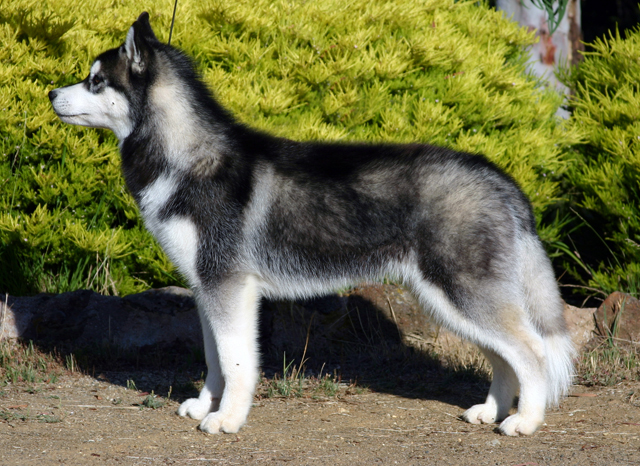  Золотистый ретривер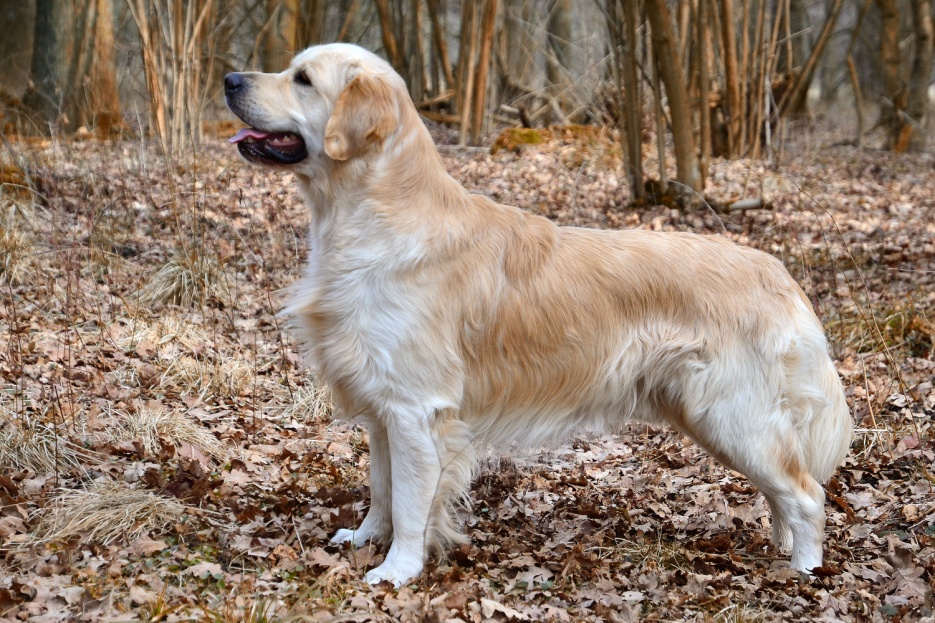  Такса 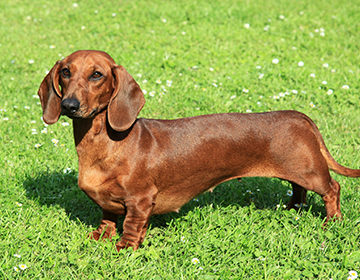  Вельш – корги – пемброк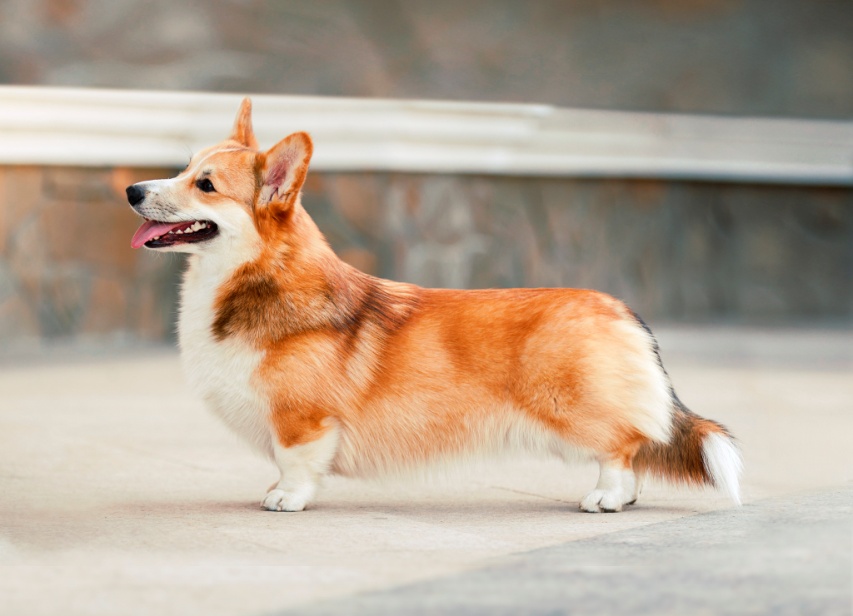  Чау –чау 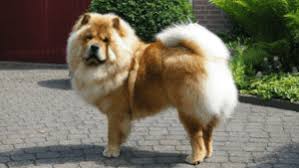  Афганская борзая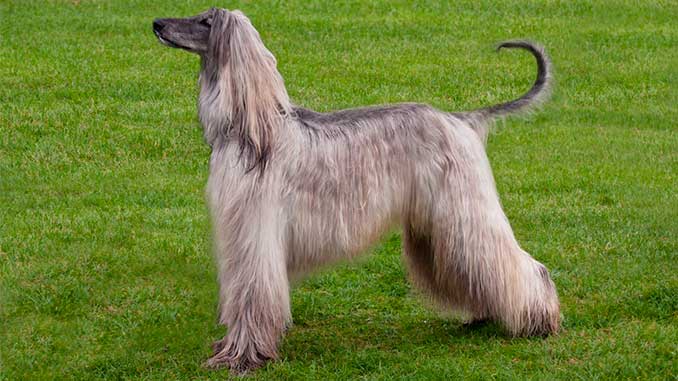  Английский бульдог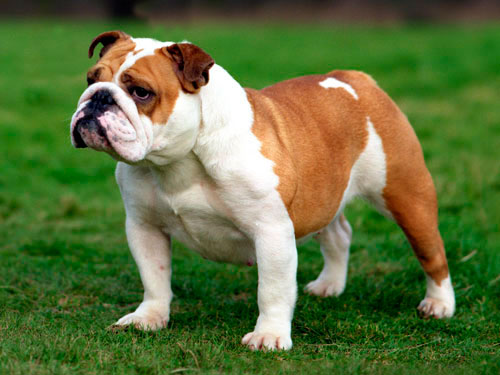 Можно выбрать любую породу собак.На выполнение задания выделяется 2 академических часа. Фото выполненного эскиза отправлять  на почту surwa4ewa.a@yandex.ruПреподаватель: Сурвачева А.А.